Jésus a ordonné à ses disciples d’annoncer aux autres ses Bonnes NouvellesEnseignez aux enfants comment annoncer les Bonnes Nouvelles de manière facile.Prière : « Cher Dieu, veuille aider les enfants à savoir et à faire part aux autres les Bonnes Nouvelles au sujet de Jésus. »Choisissez de ces activités pour enfants celles qui leur conviennent.Faites à un enfant plus âgé ou à un enseignant lire le récit de la façon dont Jésus, après s’être ressuscité d’entre les morts, a proclamé les Bonnes Nouvelles (Lc 24 : 1 à 8 et 36 à 50. Cette histoire décrit comment nous pouvons annoncer les Bonnes Nouvelles à d’autres par un message court et facile.Après avoir raconté cette histoire, posez ces questions : Pourquoi les disciples avaient-ils peur, lorsqu’ils ont vu Jésus ressuscité d’entre les morts ? [Réponse : verset 37]Comment Jésus leur a-t-il prouvé qu’il avait un vrai corps ? 
[39 à 43]Où dans la Bible pouvons-nous trouver des prévisions au sujet de Jésus ? [44] Les Écritures avaient prévu ce qui arriverait au Christ ? Quoi, par exemple ? [46]Que Jésus nous a-t-il dit de proclamer à toutes les nations ? [47]Avec quoi Jésus a-t-il promis que ses disciples seraient revêtus d’en haut? [49]Que les disciples ont-ils fait après que Jésus a été enlevé au ciel ? [52]Dramatisez des parties de l’histoire qui est les Bonnes Nouvelles. Mettez du temps avec les enfants à préparer ce drame. Vous pourrez le raccourcir.Faites aux enfants plus âgés ou à des adultes jouer les rôles de : Narrateur. Récapitulez l’histoire et aidez les enfants à se rappeler quoi dire et faire. Jésus. Préparez une table ou une chaise solide, et quelque chose de simple à manger.Faites aux enfants en plus bas âge jouer le rôle de Disciples.Drame, partie 1, Luc 24 : 36 à 43Narrateur : (Racontez la première partie du récit selon les versets 36 à 43. Puis, dites : ) « Écoutez ce que disent les disciples. »Disciples : « Est-ce possible que Jésus soit encore vivant ? » 
« Est-il revenu de la mort à la vie ? » 
« Pierre affirme qu’il l’a vu ! » 
« Deux disciples d’Emmaüs l’ont vu ! » 
« Moi, je n’y crois pas ! »Jésus : « La paix soit avec vous ! »Disciples : (Feignez être effrayé. Criez : ) « Oh ! » « Un fantôme ! » « J’ai peur ! »Jésus : « Je ne suis pas un fantôme. Touchez-moi. Regardez-moi. Donnez-moi quelque chose à manger. Un fantôme ne mange pas, parce qu’il n’a pas de corps ! Moi, j’ai un corps. »Disciples : (Passez à Jésus quelque chose à manger, ou feignez le faire. Puis, dites : ) « Regardez, il mange du poisson. » « Il ne peut pas être un fantôme ! »Drame, partie 2, Luc 24 : 44 à 53Narrateur : (Racontez la deuxième partie du récit selon les versets 44 à 53. Puis, dites : ) « Écoutez ce que dit Jésus. »Jésus : « Pourquoi s’étonnez-vous ? La bible a prévu que ceci m’arriverait. J’ai dû souffrir, mourir et revenir à la vie. »Disciples : « Que c’est merveilleux ! Nous n’avions pas compris. »Jésus : « Dès maintenant, vous devrez proclamer aux gens de toutes les nations, le repentir et le pardon des péchés en mon nom. Mais attendez que mon Père vous envoie son Esprit, de sorte que vous puissiez témoigner avec sa puissance. Venez, partons d’ici. »Tous : (Déplacez-vous ensemble vers la table ou la chaise.)Jésus : (Soulevez vos mains pour bénir vos disciples et, puis, montez au ciel. Mettez-vous sur une chaise ou une table).Disciples : (Mettez-vous à genoux par terre et chantez à Dieu un refrain de chœur. Remettez-vous debout et proclamez : ) 
« Jésus est Seigneur ! »
« Nous l’adorerons et le servons de tout notre cœur ! »
« Nous allons parler de lui à tout le monde. »Narrateur ou enfant plus âgé : (Remerciez chacun qui a aidé avec le drame. Remerciez les adultes de l’avoir écouté.)Arrangez avec le chef de culte pour que les enfants : Présentent le drame aux adultes pendant la réunion de culte.Posent aux adultes les questions qui sont énumérées ci-dessus dans cette étude.Présentent le poème ci-dessous, et montrent leurs images et toute autre chose qu’ils auront préparée.Demandez aux enfants : « À quelles sortes de moments pouvons-nous annoncer les Bonnes Nouvelles avec peu de mots ? » [Réponses : dans le train, en visite chez les amis, etc.] Posez la même question aux adultes.Dessinez une croix que les enfants pourront copier. 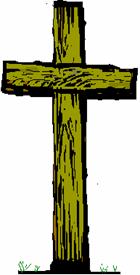 Faire aux enfants plus âgés aider les plus jeunes.Laissez-les montrer leurs desseins aux adultes lors du culte et expliquez que c’est ainsi que Jésus a souffert et qu’il est mort.Laissez aux enfants annoncer les Bonnes Nouvelles en trois parties : Jésus a été châtié pour nos péchés et il est mort.Jésus est revenu de la mort à la vie et il est vivant pour toujours.Dieu nous pardonne nos péchés et nous donne la vie nouvelle. Mémorisez ensemble les Bonnes Nouvelles selon Luc 24 : 46 à 49. Les petits enfants pourraient apprendre seulement le verset 46. Poème. Laissez trois enfants réciter chacun un verset du Psaume 13 : 3, 4 et 5.Prière : « Cher Seigneur Jésus, tu as souffert et tu es mort pour nous, juste comme l’Écriture l’avait prévu. Tu es ressuscité le troisième jour. Tu nous permets de nous repentir et tu nous pardonne nos péchés. Tu nous as envoyé ton Esprit, de sorte que nous puissions dire à d’autres, par ta puissance, les Bonnes Nouvelles. Tu nous remplis d’une grande joie. »